Datos personalsPara formalizar la inscripción se debe enviar este formulario debidamente cumplimentada, junto con el justificante del ingreso bancario de la cuota de inscripción al correo:: doliaexhispania@icac.cat El código bancario IBAN para efectuar el ingreso es:IBAN: CaixaBank ES68-2100-3011-3622-0036-0230Los participantes que presenten comunicación deberán obtener la aceptación por parte del comité científico de la reunión antes de proceder con el pago de la cuota de inscripción.Información básica sobre protección de datos:Responsable: Instituto Catalán de Arqueología Clásica (ICAC)Finalidad: prestación del servicio solicitado Legitimación: relación contractualDestinatarios: los datos no se comunicarán a terceras personasDerechos: acceso, rectificación, supresión, oposición al tratamiento, portabilidad de los datos y solicitud de limitación Información adicional: https://icac.cat/es/proteccion-datos-clientes/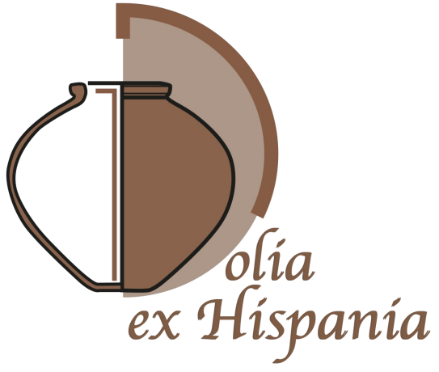 Nombre y apellidosNombre y apellidosNombre y apellidosNombre y apellidosNombre y apellidosUniversidad o centroUniversidad o centroUniversidad o centroUniversidad o centroUniversidad o centroDirección postalDirección postalDirección postalDirección postalDirección postalCiudad, país y código postalCiudad, país y código postalCiudad, país y código postalCiudad, país y código postalCiudad, país y código postalDNI o PasaporteDNI o PasaporteDNI o PasaporteDNI o PasaporteDNI o PasaporteTeléfonoDirección electrónicaDirección electrónicaDirección electrónicaDirección electrónicaDirección electrónicaPresenta comunicaciónPresenta comunicaciónPresenta comunicaciónPresenta comunicaciónPresenta comunicaciónDatos de la comunicación (si procede)Datos de la comunicación (si procede)Datos de la comunicación (si procede)Datos de la comunicación (si procede)Datos de la comunicación (si procede)Datos de la comunicación (si procede)Datos de la comunicación (si procede)Datos de la comunicación (si procede)Autores/as:Autores/as:Título:Título:Título:Resumen (300 palabras máx.):Resumen (300 palabras máx.):Resumen (300 palabras máx.):Resumen (300 palabras máx.):Cuota:Cuota:Cuota: Cuota general (a): 40 € Cuota general (a): 40 € Cuota general (a): 40 € Cuota general (a): 40 € Cuota general (a): 40 € Cuota general (a): 40 € Cuota general (a): 40 € Cuota general (b): 60 € (con un ejemplar de la publicación) Cuota general (b): 60 € (con un ejemplar de la publicación) Cuota general (b): 60 € (con un ejemplar de la publicación) Cuota general (b): 60 € (con un ejemplar de la publicación) Cuota general (b): 60 € (con un ejemplar de la publicación) Cuota general (b): 60 € (con un ejemplar de la publicación) Cuota general (b): 60 € (con un ejemplar de la publicación) Cuota reducida: 20 € (para estudiantes, con su debida justificación) Cuota reducida: 20 € (para estudiantes, con su debida justificación) Cuota reducida: 20 € (para estudiantes, con su debida justificación) Cuota reducida: 20 € (para estudiantes, con su debida justificación) Cuota reducida: 20 € (para estudiantes, con su debida justificación) Cuota reducida: 20 € (para estudiantes, con su debida justificación) Cuota reducida: 20 € (para estudiantes, con su debida justificación)